3GPP TSG- Meeting #4e	S5-206051e-meeting 16th - 25st November 2020		2	ReferencesThe following documents contain provisions which, through reference in this text, constitute provisions of the present document.-	References are either specific (identified by date of publication, edition number, version number, etc.) or non-specific.-	For a specific reference, subsequent revisions do not apply.-	For a non-specific reference, the latest version applies. In the case of a reference to a 3GPP document (including a GSM document), a non-specific reference implicitly refers to the latest version of that document in the same Release as the present document.[1]	3GPP TR 21.905: "Vocabulary for 3GPP Specifications".[2]	3GPP TS 22.261: "Service requirements for the 5G system".[3]	3GPP TS 28.550: "Management and orchestration; Performance assurance".[4]	3GPP TS 28.531: "Management and orchestration; Provisioning".....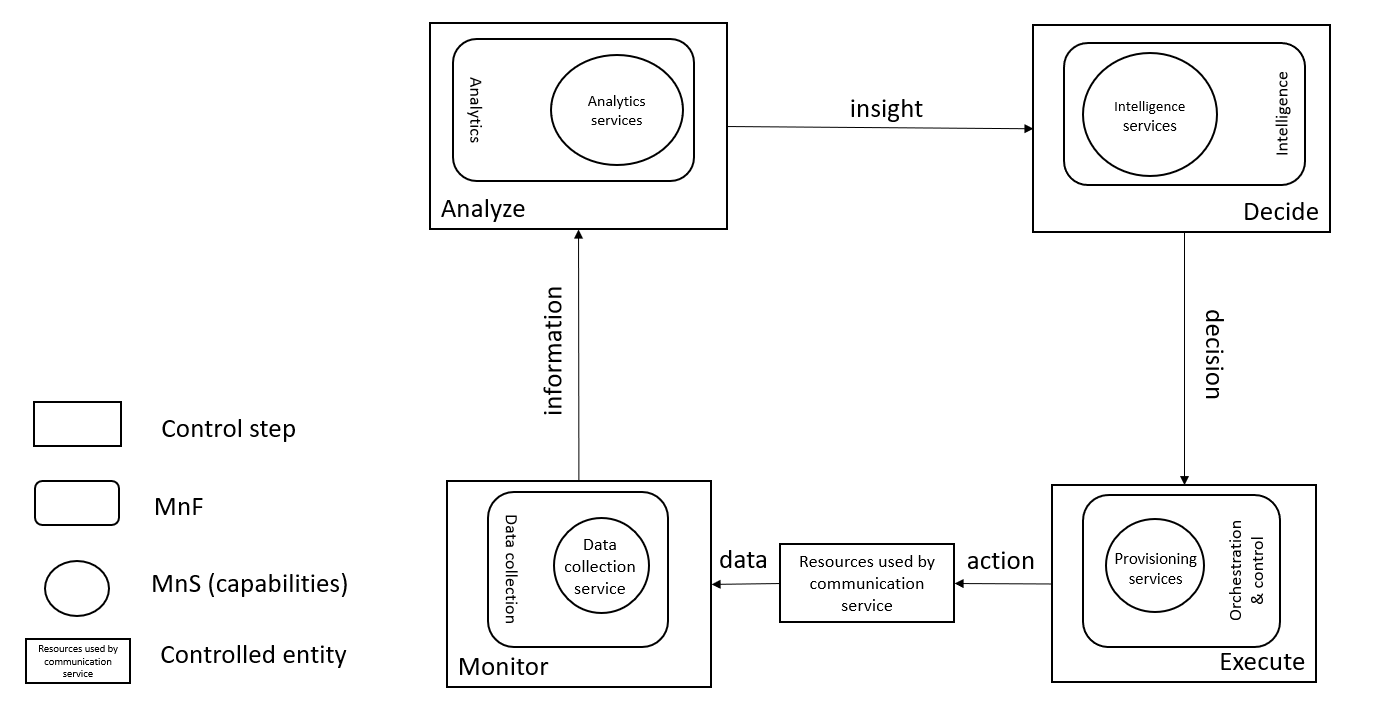 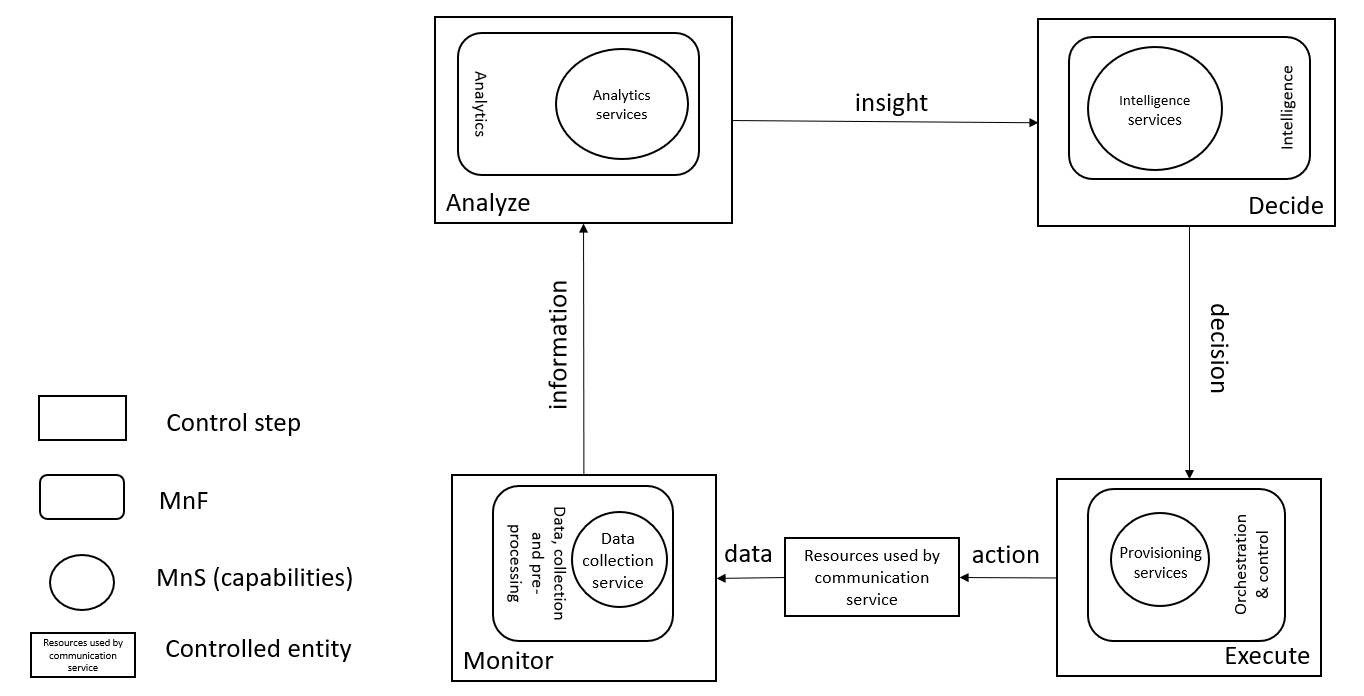 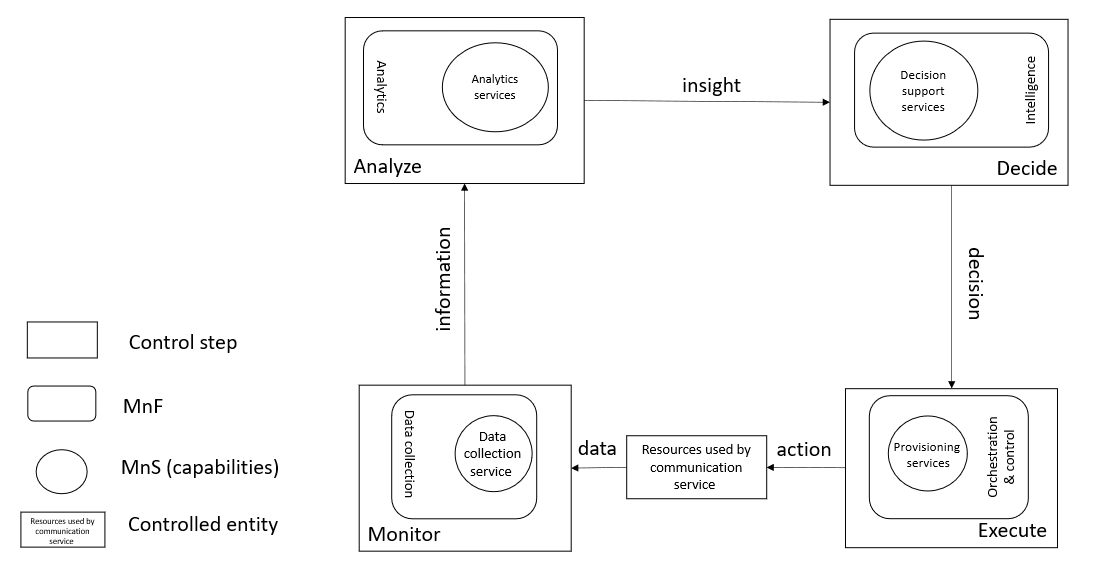 CR-Form-v12.1CR-Form-v12.1CR-Form-v12.1CR-Form-v12.1CR-Form-v12.1CR-Form-v12.1CR-Form-v12.1CR-Form-v12.1CR-Form-v12.1CHANGE REQUESTCHANGE REQUESTCHANGE REQUESTCHANGE REQUESTCHANGE REQUESTCHANGE REQUESTCHANGE REQUESTCHANGE REQUESTCHANGE REQUESTCR 0014rev-Current version:For HELP on using this form: comprehensive instructions can be found at 
http://www.3gpp.org/Change-Requests.For HELP on using this form: comprehensive instructions can be found at 
http://www.3gpp.org/Change-Requests.For HELP on using this form: comprehensive instructions can be found at 
http://www.3gpp.org/Change-Requests.For HELP on using this form: comprehensive instructions can be found at 
http://www.3gpp.org/Change-Requests.For HELP on using this form: comprehensive instructions can be found at 
http://www.3gpp.org/Change-Requests.For HELP on using this form: comprehensive instructions can be found at 
http://www.3gpp.org/Change-Requests.For HELP on using this form: comprehensive instructions can be found at 
http://www.3gpp.org/Change-Requests.For HELP on using this form: comprehensive instructions can be found at 
http://www.3gpp.org/Change-Requests.For HELP on using this form: comprehensive instructions can be found at 
http://www.3gpp.org/Change-Requests.Proposed change affects:UICC appsMERadio Access NetworkXCore NetworkXTitle:	Update figure and description of Communication service assurance serviceUpdate figure and description of Communication service assurance serviceUpdate figure and description of Communication service assurance serviceUpdate figure and description of Communication service assurance serviceUpdate figure and description of Communication service assurance serviceUpdate figure and description of Communication service assurance serviceUpdate figure and description of Communication service assurance serviceUpdate figure and description of Communication service assurance serviceUpdate figure and description of Communication service assurance serviceUpdate figure and description of Communication service assurance serviceSource to WG:, Deutsche Telekom, NEC, Deutsche Telekom, NEC, Deutsche Telekom, NEC, Deutsche Telekom, NEC, Deutsche Telekom, NEC, Deutsche Telekom, NEC, Deutsche Telekom, NEC, Deutsche Telekom, NEC, Deutsche Telekom, NEC, Deutsche Telekom, NECSource to TSG:SA5SA5SA5SA5SA5SA5SA5SA5SA5SA5Work item code:Date:Date:Date:4Category:Release:Release:Release:Use one of the following categories:
F  (correction)
A  (mirror corresponding to a change in an earlier 													release)
B  (addition of feature), 
C  (functional modification of feature)
D  (editorial modification)Detailed explanations of the above categories can
be found in 3GPP TR 21.900.Use one of the following categories:
F  (correction)
A  (mirror corresponding to a change in an earlier 													release)
B  (addition of feature), 
C  (functional modification of feature)
D  (editorial modification)Detailed explanations of the above categories can
be found in 3GPP TR 21.900.Use one of the following categories:
F  (correction)
A  (mirror corresponding to a change in an earlier 													release)
B  (addition of feature), 
C  (functional modification of feature)
D  (editorial modification)Detailed explanations of the above categories can
be found in 3GPP TR 21.900.Use one of the following categories:
F  (correction)
A  (mirror corresponding to a change in an earlier 													release)
B  (addition of feature), 
C  (functional modification of feature)
D  (editorial modification)Detailed explanations of the above categories can
be found in 3GPP TR 21.900.Use one of the following categories:
F  (correction)
A  (mirror corresponding to a change in an earlier 													release)
B  (addition of feature), 
C  (functional modification of feature)
D  (editorial modification)Detailed explanations of the above categories can
be found in 3GPP TR 21.900.Use one of the following categories:
F  (correction)
A  (mirror corresponding to a change in an earlier 													release)
B  (addition of feature), 
C  (functional modification of feature)
D  (editorial modification)Detailed explanations of the above categories can
be found in 3GPP TR 21.900.Use one of the following categories:
F  (correction)
A  (mirror corresponding to a change in an earlier 													release)
B  (addition of feature), 
C  (functional modification of feature)
D  (editorial modification)Detailed explanations of the above categories can
be found in 3GPP TR 21.900.Use one of the following categories:
F  (correction)
A  (mirror corresponding to a change in an earlier 													release)
B  (addition of feature), 
C  (functional modification of feature)
D  (editorial modification)Detailed explanations of the above categories can
be found in 3GPP TR 21.900.Use one of the following releases:
Rel-8	(Release 8)
Rel-9	(Release 9)
Rel-10	(Release 10)
Rel-11	(Release 11)
…
Rel-15	(Release 15)
Rel-16	(Release 16)
Rel-17	(Release 17)
Rel-18	(Release 18)Use one of the following releases:
Rel-8	(Release 8)
Rel-9	(Release 9)
Rel-10	(Release 10)
Rel-11	(Release 11)
…
Rel-15	(Release 15)
Rel-16	(Release 16)
Rel-17	(Release 17)
Rel-18	(Release 18)Reason for change:Reason for change:The reference to ETSI ZSM has to be updated to the work on closed loop automation. The figure and text is to be updated to replace the control step Monitor with control step Collection and add further descriptive text in the MnF box.The two given examples are better described bullited.The reference to ETSI ZSM has to be updated to the work on closed loop automation. The figure and text is to be updated to replace the control step Monitor with control step Collection and add further descriptive text in the MnF box.The two given examples are better described bullited.The reference to ETSI ZSM has to be updated to the work on closed loop automation. The figure and text is to be updated to replace the control step Monitor with control step Collection and add further descriptive text in the MnF box.The two given examples are better described bullited.The reference to ETSI ZSM has to be updated to the work on closed loop automation. The figure and text is to be updated to replace the control step Monitor with control step Collection and add further descriptive text in the MnF box.The two given examples are better described bullited.The reference to ETSI ZSM has to be updated to the work on closed loop automation. The figure and text is to be updated to replace the control step Monitor with control step Collection and add further descriptive text in the MnF box.The two given examples are better described bullited.The reference to ETSI ZSM has to be updated to the work on closed loop automation. The figure and text is to be updated to replace the control step Monitor with control step Collection and add further descriptive text in the MnF box.The two given examples are better described bullited.The reference to ETSI ZSM has to be updated to the work on closed loop automation. The figure and text is to be updated to replace the control step Monitor with control step Collection and add further descriptive text in the MnF box.The two given examples are better described bullited.The reference to ETSI ZSM has to be updated to the work on closed loop automation. The figure and text is to be updated to replace the control step Monitor with control step Collection and add further descriptive text in the MnF box.The two given examples are better described bullited.The reference to ETSI ZSM has to be updated to the work on closed loop automation. The figure and text is to be updated to replace the control step Monitor with control step Collection and add further descriptive text in the MnF box.The two given examples are better described bullited.Summary of change:Summary of change:Figure 4.3.1 and text is updated, examples are clearer and Editor’s Note added to referencesFigure 4.3.1 and text is updated, examples are clearer and Editor’s Note added to referencesFigure 4.3.1 and text is updated, examples are clearer and Editor’s Note added to referencesFigure 4.3.1 and text is updated, examples are clearer and Editor’s Note added to referencesFigure 4.3.1 and text is updated, examples are clearer and Editor’s Note added to referencesFigure 4.3.1 and text is updated, examples are clearer and Editor’s Note added to referencesFigure 4.3.1 and text is updated, examples are clearer and Editor’s Note added to referencesFigure 4.3.1 and text is updated, examples are clearer and Editor’s Note added to referencesFigure 4.3.1 and text is updated, examples are clearer and Editor’s Note added to referencesConsequences if not approved:Consequences if not approved:Potentially misunderstanding on main functions of the closed control loop potentially leading to implementation issuesPotentially misunderstanding on main functions of the closed control loop potentially leading to implementation issuesPotentially misunderstanding on main functions of the closed control loop potentially leading to implementation issuesPotentially misunderstanding on main functions of the closed control loop potentially leading to implementation issuesPotentially misunderstanding on main functions of the closed control loop potentially leading to implementation issuesPotentially misunderstanding on main functions of the closed control loop potentially leading to implementation issuesPotentially misunderstanding on main functions of the closed control loop potentially leading to implementation issuesPotentially misunderstanding on main functions of the closed control loop potentially leading to implementation issuesPotentially misunderstanding on main functions of the closed control loop potentially leading to implementation issuesClauses affected:Clauses affected:2, 4.3 2, 4.3 2, 4.3 2, 4.3 2, 4.3 2, 4.3 2, 4.3 2, 4.3 2, 4.3 YNOther specsOther specsX Other core specifications	 Other core specifications	 Other core specifications	 Other core specifications	TS/TR ... CR ... TS/TR ... CR ... TS/TR ... CR ... affected:affected:X Test specifications Test specifications Test specifications Test specificationsTS/TR ... CR ... TS/TR ... CR ... TS/TR ... CR ... (show related CRs)(show related CRs)X O&M Specifications O&M Specifications O&M Specifications O&M SpecificationsTS/TR 28.536 CR 206032 TS/TR 28.536 CR 206032 TS/TR 28.536 CR 206032 Other comments:Other comments:The updates are made on top of the S5-2060032 (move text from 28.536 to 28.535). The change marks are still kept to show the difference. The changed text is shown with “ericsson user 3”. If both S5-206032 and this CR are approved only this CR has to be implemented. The updates are made on top of the S5-2060032 (move text from 28.536 to 28.535). The change marks are still kept to show the difference. The changed text is shown with “ericsson user 3”. If both S5-206032 and this CR are approved only this CR has to be implemented. The updates are made on top of the S5-2060032 (move text from 28.536 to 28.535). The change marks are still kept to show the difference. The changed text is shown with “ericsson user 3”. If both S5-206032 and this CR are approved only this CR has to be implemented. The updates are made on top of the S5-2060032 (move text from 28.536 to 28.535). The change marks are still kept to show the difference. The changed text is shown with “ericsson user 3”. If both S5-206032 and this CR are approved only this CR has to be implemented. The updates are made on top of the S5-2060032 (move text from 28.536 to 28.535). The change marks are still kept to show the difference. The changed text is shown with “ericsson user 3”. If both S5-206032 and this CR are approved only this CR has to be implemented. The updates are made on top of the S5-2060032 (move text from 28.536 to 28.535). The change marks are still kept to show the difference. The changed text is shown with “ericsson user 3”. If both S5-206032 and this CR are approved only this CR has to be implemented. The updates are made on top of the S5-2060032 (move text from 28.536 to 28.535). The change marks are still kept to show the difference. The changed text is shown with “ericsson user 3”. If both S5-206032 and this CR are approved only this CR has to be implemented. The updates are made on top of the S5-2060032 (move text from 28.536 to 28.535). The change marks are still kept to show the difference. The changed text is shown with “ericsson user 3”. If both S5-206032 and this CR are approved only this CR has to be implemented. The updates are made on top of the S5-2060032 (move text from 28.536 to 28.535). The change marks are still kept to show the difference. The changed text is shown with “ericsson user 3”. If both S5-206032 and this CR are approved only this CR has to be implemented. This CR's revision history:This CR's revision history:First changeSecond changeEnd of changes